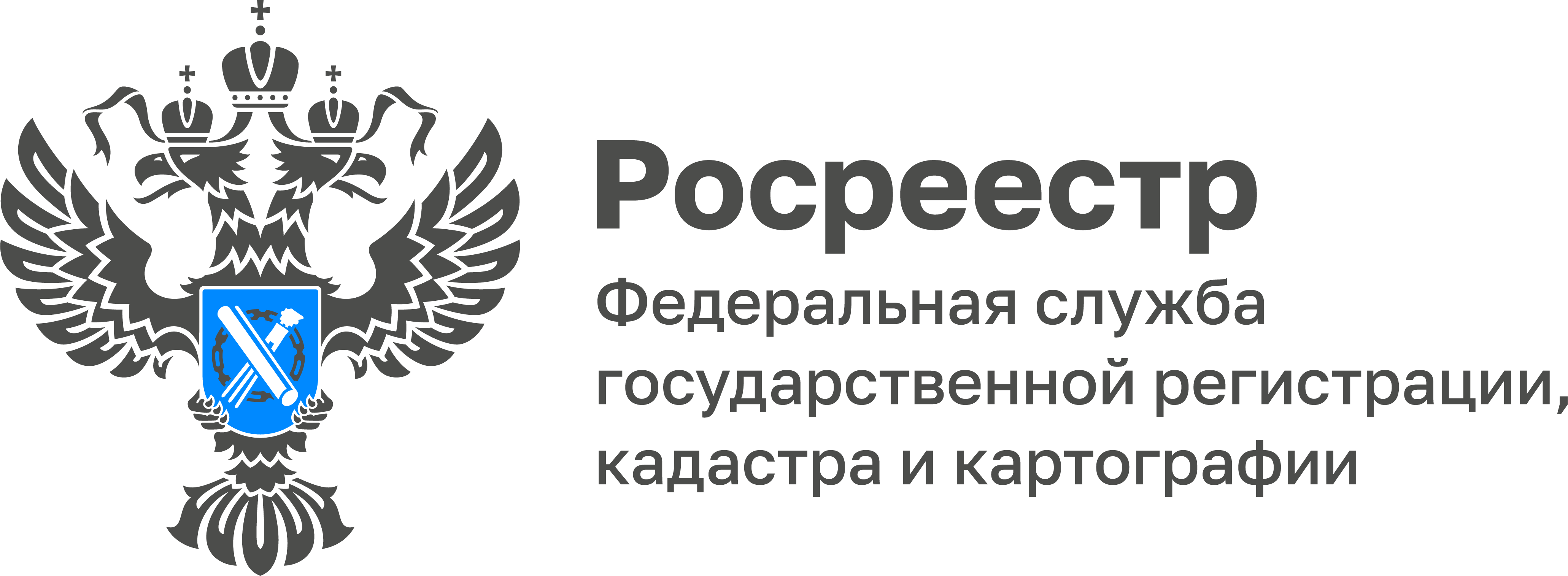 За декабрь прошлого года туляки подали 4 699 документов по бытовой недвижимости в электронном виде 
За декабрь 2022 года в Управление Росреестра по Тульской области на государственную регистрацию права, государственный кадастровый учет и единую процедуру (государственная регистрация права и государственный кадастровый учет) поступило 4 699 документов в электронном виде.С 1 мая 2022 года у туляков появилась возможность зарегистрировать права на недвижимое имущество бытового назначения и постановки его на государственный кадастровый учет в сокращенные сроки. Так, при подаче документов в электронном виде, через официальный сайт Росреестра, срок осуществления учетно-регистрационных действий по бытовым объектам составляет 1 рабочий день, вместо 10.К бытовой недвижимости относятся такие объекты, как многоквартирные дома, жилые дома, жилые помещения (квартиры, комнаты), садовые дома, сопутствующие объекты (индивидуальные гаражи, хозяйственные постройки, объекты вспомогательного использования и т.п.), расположенные на земельных участках с видом разрешенного использования  для личного подсобного хозяйства, ведения садоводства для собственных нужд, индивидуального жилищного строительства, строительства гражданами гаражей для собственных нужд.«Для соблюдения более коротких сроков важна полнота и комплектность документов, поступающих в Управление. В ином случае заявитель может столкнуться с приостановлением учетно-регистрационных действий, что сделает срок получения государственной услуги более длительным», - отметила заместитель руководителя Управления Росреестра по Тульской области Татьяна Трусова.